Отдел надзорной деятельности и профилактической работы Колпинского района напоминает о мерах пожарной безопасности  при использовании свечей.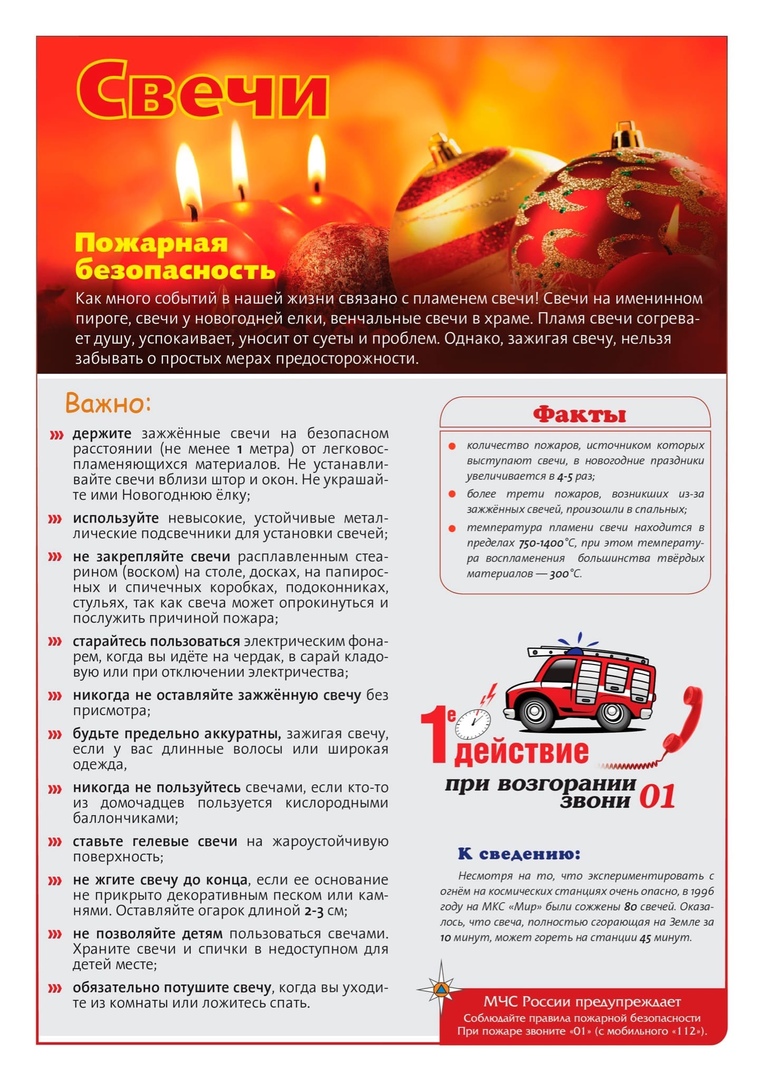 